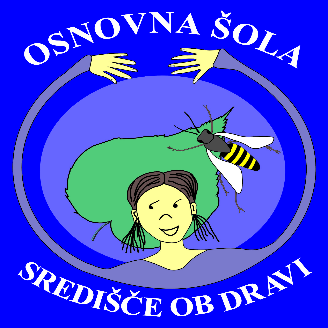 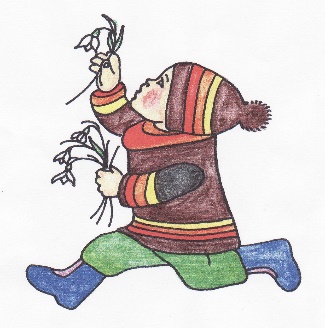 VRTEC NAVIHANČEK     Vloga za vpis prejeta dne: _______________________    Datum sprejema otroka v vrtec: __________________Datum izpisa otroka: ___________________________VLOGA ZA VPIS OTROKA V VRTECI. PODATKI O OTROKUVlagatelj-ica __________________________________________ želim vpisati otroka                                           (priimek in ime vlagateja-ice)________________________________________________________, spol ________,                                          (priimek in ime otroka)rojenega ______________, naslov bivališča _________________________________, občina _______________________________________________.II. PROGRAMOtroka želim vključiti v:a). celodnevni program, ki traja 6 - 9 urb). krajši program, ki traja 4 – 6 urKrajši program se izvaja, če je prijavljenih dovolj otrok za organizacijo samostojnega oddelka v vrtcu.Otrok bo v vrtcu:a).  vsak dan od ______   do _______b).  izmenoma od ______ do _______, oz. od _____ do _____.Glede na starost bo otrok vključen v oddelek:a).   1. starostnega obdobja b).   2. starostnega obdobjaIII. PODATKI O STARŠIH oz. SKRBNIKIHMATI oz. SKRBNICA:OČE oz. SKRBNIK:IV. POSEBNOSTIZdravstvene posebnosti, ki jih mora vrtec poznati zaradi otrokove varnosti in ustreznega dela z otrokom (npr.: alergije, diete, ki jih predpiše zdravnik specialist,  posebnosti v razvoju, …).____________________________________________________________________________________________________________________________________________________________________________________________________________________________________________________________________________________V. IZJAVAIzjavljam, da so podatki v vlogi resnični. Datum:                                                                                            Podpis vlagatelja-ice: ______________________                                    _____________________________Priimek in imeNaslov bivališčaObčinaTelefonPriimek in imeNaslov bivališčaObčinaTelefon